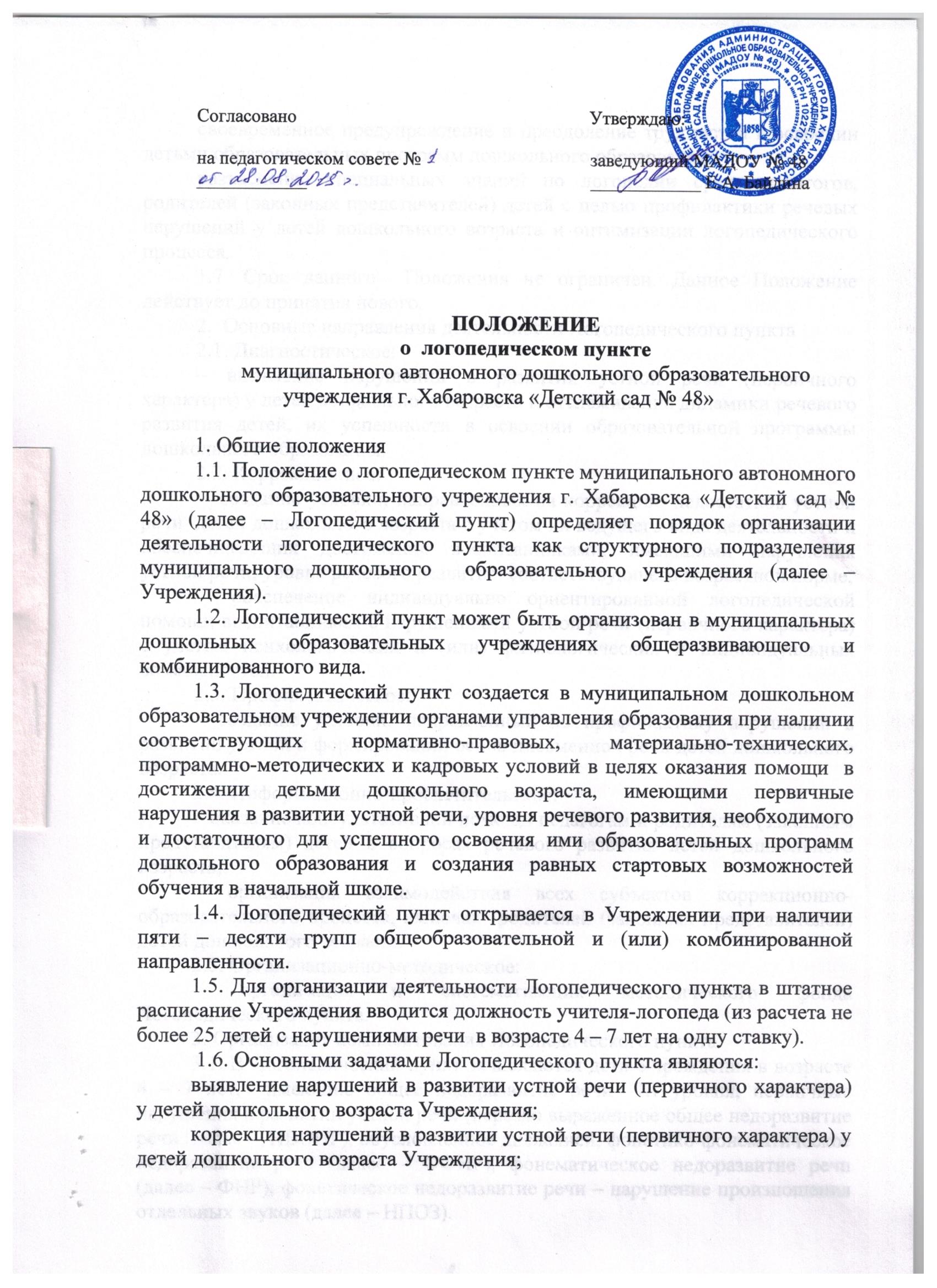 своевременное предупреждение и преодоление трудностей в освоении детьми образовательных программ дошкольного образования;разъяснение специальных знаний по логопедии среди педагогов, родителей (законных представителей) детей с целью профилактики речевых нарушений у детей дошкольного возраста и оптимизации логопедического процесса.1.7. Срок данного  Положения не ограничен. Данное Положение действует до принятия нового.2.  Основные направления деятельности Логопедического пункта2.1. Диагностическое: – выявление нарушений в развитии устной речи (первичного характера) у детей дошкольного возраста и отслеживание динамики речевого развития детей, их успешности в освоении образовательной программы дошкольного образования.2.2. Коррекционное: – создание условий, направленных на коррекцию недостатков устной речи  детей дошкольного возраста с учетом их ведущего вида деятельности и  обеспечивающих достижение воспитанниками, имеющими нарушения устной речи, уровня речевого развития, соответствующего возрастной норме; – обеспечение индивидуально ориентированной логопедической помощи воспитанникам с нарушениями устной речи (первичного характера) с учетом психологических и (или) физиологических и индивидуальных возможностей.2.3. Профилактическое:– создание условий, направленных на профилактику нарушений в развитии устной и формировании основ письменной речи детей дошкольного возраста.2.4. Информационно-просветительское:– оказание консультативной помощи педагогам и родителям (законным представителям) детей в вопросах речевого развития детей дошкольного возраста;– организация взаимодействия всех субъектов коррекционно-образовательного процесса, включая  родителей (законных представителей) детей дошкольного возраста.2.5. Организационно-методическое:– организация и систематизация методического фонда Логопедического пункта.3. Организация комплектования Логопедического пункта3.1. В Логопедический пункт зачисляются дети Учреждения в возрасте 4 – 7 лет,  имеющие общее недоразвитие речи  III уровня, первичные нарушения в развитии устной речи (нерезко выраженное общее недоразвитие речи (далее –  НВОНР), обусловленное дислалией, фонетико-фонематическое недоразвитие речи (далее – ФФНР), фонематическое недоразвитие речи (далее – ФНР), фонетическое недоразвитие речи – нарушение произношения отдельных звуков (далее – НПОЗ). 3.2. В первую очередь в Логопедический пункт зачисляются дети старшего дошкольного возраста с первичными нарушениями в развитии устной речи, препятствующими их успешному освоению образовательной программы дошкольного образования и (или) вызывающими появление вторичных нарушений социального характера.3.3. Дети, имеющие нарушения в развитии устной речи вторичного характера (глухие, слабослышащие, позднооглохшие, слепые, слабовидящие, с нарушениями опорно-двигательного аппарата, с задержкой психического развития, с умственной отсталостью, с расстройствами аутического спектра, со сложными нарушениями), а также с тяжелыми нарушениями речи (общим недоразвитием речи (далее – ОНР) разной степени выраженности, обусловленным алалией, афазией, дизартрией, ринолалией, заиканием) обучаются в группах компенсирующей направленности и зачислению в Логопедический пункт не подлежат. 3.4. Зачисление в Логопедический пункт Учреждения детей осуществляется на основании заключения территориальной психолого-медико-педагогической комиссии или на основе обследования речи воспитанников и установленного учителем-логопедом Логопедического пункта логопедического заключения. Обследование речи детей проводится с обязательного письменного согласия их родителей (законных представителей) учителем-логопедом Логопедического пункта с 1 по 15 сентября и с 15 по 30 мая. Все дети с выявленными недостатками в развитии устной речи регистрируются в списке воспитанников Учреждения, нуждающихся в логопедической помощи. Зачисление в Логопедический пункт воспитанников из числа обследованных и зарегистрированных в списке производится преимущественно в начале учебного года и (или) в течение всего учебного года по мере освобождения мест.3.5. В случае выявления в Учреждении детей с тяжелыми нарушениями речи дети с согласия их родителей (законных представителей) направляются учителем-логопедом Логопедического пункта на обследование в территориальную психолого-медико-педагогическую комиссию для определения формы получения образования и образовательной программы, которую ребенок может освоить. 3.6. При отказе родителей (законных представителей) от оказания логопедической помощи их детям с тяжелыми нарушениями речи в группе компенсирующей направленности (в соответствии с рекомендациями территориальной психолого-медико-педагогической комиссии) возможно оказание логопедической помощи в Логопедическом пункте таким детям с учетом структуры и обусловленности речевого нарушения при условии активного содействия со стороны родителей (законных представителей) в  осуществлении коррекции и (или) компенсации выявленного речевого нарушения. Зачисление таких детей в Логопедический пункт должно быть подтверждено выпиской из протокола обследования детей специалистами территориальной психолого-медико-педагогической комиссии. 3.7. В диагностических сложных случаях дети с согласия родителей (законных представителей) также направляются учителем-логопедом Логопедического пункта на обследование в территориальную  психолого-медико-педагогическую комиссию для подтверждения и (или) уточнения заключения.3.8. Информация о проведении обследования детей в территориальной психолого-медико-педагогической комиссии и (или) в Логопедическом пункте, результаты обследования, а также иная информация, связанная с обследованием детей, является конфиденциальной. Предоставление указанной информации без письменного согласия родителей (законных представителей) детей третьим лицам не допускается.3.9. Результаты диагностики речевого развития детей необходимы учителю-логопеду Логопедического пункта Учреждения для получения «обратной связи» в процессе взаимодействия с ребенком или группой детей. Указанные результаты  являются профессиональным инструментом  учителя-логопеда, которым он может воспользоваться при необходимости получения им информации об уровне актуального развития ребенка и (или) о динамике такого развития по мере реализации специальной образовательной программы.3.10. Основанием для зачисления в Логопедический пункт Учреждения детей, зарегистрированных в списке детей Учреждения, нуждающихся в логопедической помощи, является заявление родителя (законного представителя).  (Приложение 1)3.11. На основании заявления родителя (законного представителя) в соответствии со списком детей Учреждения, нуждающихся в логопедической помощи, в срок до 15 сентября приказом заведующего Учреждения утверждается список детей, зачисленных в Логопедический пункт на текущий учебный год. В случае освобождения в течение учебного года мест в Логопедическом пункте дети зачисляются также приказом заведующего Учреждения.3.12. Предельная наполняемость Логопедического пункта составляет не более 25 воспитанников в течение учебного года, устанавливается в зависимости от категории детей, имеющих нарушения в развитии устной речи и составляет в том числе:ОНР – до 4 детей; НВОНР – до 5 детей; ФФНР – до 6 детей;ФНР  – до 6 детей; НПОЗ – до 7 детей. 3.13. Сроки коррекционной работы зависят от степени выраженности речевых нарушений ребенка, индивидуально-личностных особенностей и могут варьироваться от 6 месяцев до 1 – 2, при  особо тяжелых формах – до 3  лет. Рекомендуемый срок коррекционной работы составляет для детей с:ОНР (3 уровень) – 2 года; НВОНР, обусловленное  дизартрией – 2 года;           НВОНР, обусловленное  дислалией – 1 год; ФФНР, обусловленное  дизартрией – 2  года;ФФНР, обусловленное  дислалией – 1 год;ФНР  –  1 год; НПОЗ  –  6 месяцев. 3.14. Выпуск детей из Логопедического пункта производится в конце учебного года. При необходимости продления срока пребывания детей в Логопедическом пункте воспитанники с согласия родителей (законных представителей) направляются учителем-логопедом Логопедического пункта на обследование в территориальную психолого-медико-педагогическую комиссию для уточнения заключения и  определения форм и методов дальнейшей логопедической помощи.Примечание. При комплектовании Логопедического пункта из числа детей, зарегистрированных в списке Учреждения, рекомендуется учитывать, что детей с ОНР, НВОНР, ФФНР, ФНР следует зачислять в сентябре на полный учебный год, так как это связано с освоением полного курса специальной образовательной программы. Для детей с НПОЗ освоение специальной образовательной программы не требуется: они легко осваивают образовательные программы дошкольного образования. Логопедическая помощь таким детям оказывается только в отношении коррекции произношения отдельных звуков, поэтому  зачисление детей с НПОЗ может осуществляться в течение всего учебного года.4. Организация коррекционной  работы Логопедического пункта4.1. Учреждение создает специальные условия для получения образования детьми,  имеющими нарушения в развитии устной речи.4.2. Под специальными условиями для получения образования детьми,  имеющими нарушения в развитии устной речи, понимаются условия обучения, воспитания и развития таких детей, включающие в себя использование специальных образовательных программ и методов обучения и воспитания, специальных учебников, учебных пособий и дидактических материалов, специальных технических средств обучения коллективного и индивидуального пользования, проведение групповых и индивидуальных коррекционных занятий и другие условия, без которых невозможно или затруднено освоение программ дошкольного образования детьми с нарушениями  в развитии устной речи дошкольного возраста. 4.3. Учитель-логопед в соответствии с требованиями ФГОС ДО может реализовывать разные образовательные программы в части «Содержание коррекционной работы» с учетом примерных основных (специальных) образовательных программ или разработанных самостоятельно. При реализации учителем-логопедом нескольких образовательных программ дошкольного образования каждая из них должна быть утверждена Учреждением в соответствии с  пунктом 9 статьи 2 Федерального закона «Об образовании в Российской Федерации» от 29 декабря 2012 г. № 273-ФЗ  и должна быть оформлена в соответствии с требованиями ФГОС ДО.4.4. Содержание коррекционной работы определяется учителем-логопедом самостоятельно с учетом возрастных, психологических и (или) физиологических и индивидуальных особенностей, степени тяжести нарушений  устной речи детей дошкольного возраста. Оно должно отражать индивидуально ориентированные направления коррекционной работы, обеспечивающие удовлетворение особых образовательных потребностей указанной категории детей.4.5. На каждого воспитанника, зачисленного в Логопедический пункт Учреждения, учитель-логопед заполняет речевую карту в соответствии с видом и структурой речевого нарушения. 4.6. Основными формами коррекционной работы с детьми, зачисленными в Логопедический пункт, являются индивидуальные и групповые занятия. Для проведения групповых занятий формируются подгруппы детей. Предельная наполняемость подгруппы детей устанавливается в зависимости от характера нарушений развития устной речи, возраста воспитанников и составляет от 2-х до 6-ти детей. 4.6. Продолжительность занятий определяется: –  для детей пятого года жизни (младшего дошкольного возраста): индивидуальных – 10-15 минут, групповых  – 15-20 минут;–  для детей шестого, седьмого года жизни (старшего дошкольного возраста): индивидуальных  – 15-20  минут, групповых – 25-30 минут. 4.7. В зависимости от особенностей работоспособности ребенка время индивидуального занятия может быть сокращено.4.8. Периодичность проведения индивидуальных и групповых занятий определяется учителем-логопедом самостоятельно в зависимости от тяжести речевых нарушений  и особых образовательных потребностей воспитанников и составляет  от 1 до 3-х занятий в неделю.4.9. Индивидуальные коррекционные занятия в Логопедическом пункте проводятся с учетом режима работы Учреждения во время любой деятельности детей: игровой, коммуникативной, познавательно-исследовательской, продуктивной, музыкально-художественной, чтения. При этом расписание индивидуальных коррекционных занятий каждого ребенка, должно постоянно варьироваться, чтобы исключить регулярное неучастие воспитанника в одном и том же виде деятельности. Групповые формы коррекционной работы рекомендуется организовывать во время коммуникативной деятельности тех групп, которые посещают дети, зачисленные в Логопедический пункт. 5.  Документация учителя-логопеда  Логопедического пункта:5.1. Положение о логопедическом пункте Учреждения, разработанное в соответствии с настоящим Положением. 5.2. Журнал обследования речевого развития воспитанников  Учреждения.5.3.  Материалы диагностики речевого развития и освоения содержания специальной образовательной программы детьми, зачисленными в Логопедический пункт Учреждения. 5.4. Утвержденный список воспитанников, зачисленных в Логопедический пункт Учреждения. 5.5. Речевые карты на каждого ребенка, зачисленного в Логопедический пункт. 5.6. Специальная образовательная программа (программы) коррекционной работы учителя-логопеда Логопедического пункта как составная часть основной образовательной программы Учреждения.5.7. Перспективные планы коррекционно-развивающей работы на учебный год в соответствии с возрастом и характером речевого нарушения. 5.8.  Календарные планы индивидуальных и групповых занятий.5.9. Индивидуальные планы (маршруты) речевого развития на каждого ребенка, зачисленного в Логопедический пункт Учреждения.5.10. Табель  посещаемости детьми индивидуальных и групповых занятий. 5.11.  Расписание индивидуальных и групповых занятий. 5.12. Отчет учителя-логопеда о результативности коррекционной работы за учебный год.5.13.  Должностные инструкции учителя-логопеда.5.14.  Паспорт логопедического кабинета.5.15.  График  работы учителя-логопеда.5.16. Форма ведения документации Логопедического пункта определяется учителем-логопедом самостоятельно.6. Виды работ и рабочее время учителя-логопеда Логопедического пункта6.1. Виды работ учителя-логопеда: индивидуальное обследование, индивидуальная консультация, групповые консультации, индивидуальное коррекционное занятие, групповое коррекционное занятие, просветительская работа,  организационно-методическая работа.6.2. Рабочее время учителя-логопеда.6.2.1. Рабочее время учителя-логопеда включает преподавательскую (учебную, непосредственную работу с детьми), а также другую педагогическую работу, предусмотренную должностными обязанностями и тарифно-квалификационными (квалификационными) характеристиками, регулируется графиками и планами работы, в том числе личными планами учителя-логопеда.6.2.2. На учителя-логопеда Логопедического пункта муниципального дошкольного образовательного учреждения распространяются все льготы и преимущества, предусмотренные законодательством РФ для учителей-логопедов. 6.2.3. Оплата труда учителя-логопеда производится из расчета 20 астрономических часов в неделю, из которых 16 часов отводится                           на преподавательскую деятельность, 2 часа – на оформление документации. Информационно-просветительская и организационно-методическая деятельность осуществляется в пределах рабочего времени учителя-логопеда и составляет 2  часа  в неделю.6.2.4. Норма часов преподавательской работы включает проводимые занятия независимо от их продолжительности и короткие перерывы между каждым занятием. Между групповыми занятиями допускаются перерывы в 10 минут, между индивидуальными занятиями – в 5 минут. Это время используется для подготовки к следующему занятию, а также для того, чтобы отвести одних детей в группу Учреждения и взять на занятие других. 7.  Материально-техническое и финансовое обеспечение7.1. Для Логопедического пункта выделяется отдельный кабинет, отвечающий санитарно-гигиеническим требованиям.7.2. На администрацию Учреждения возлагается ответственность                          за оборудование Логопедического пункта, его санитарное содержание и ремонт помещения.7.3. Логопедический пункт финансируется Учреждением, в ведении которого он находится. 8. Штаты и руководство Логопедическим пунктом8.1. Должность учителя-логопеда устанавливается в соответствии              со штатным расписанием Учреждения.8.2. На должность учителя-логопеда Логопедического пункта назначается лицо, имеющее высшее специальное (дефектологическое) образование.8.3. Заведующий Учреждения осуществляет систематический контроль и несет персональную ответственность за комплектование и правильную организацию логопедической работы в Логопедическом пункте, повышение квалификации учителя-логопеда. 8.4. Права и обязанности учителя-логопеда Логопедического пункта Учреждения определяются правилами внутреннего трудового распорядка Учреждения и должностными обязанностями. 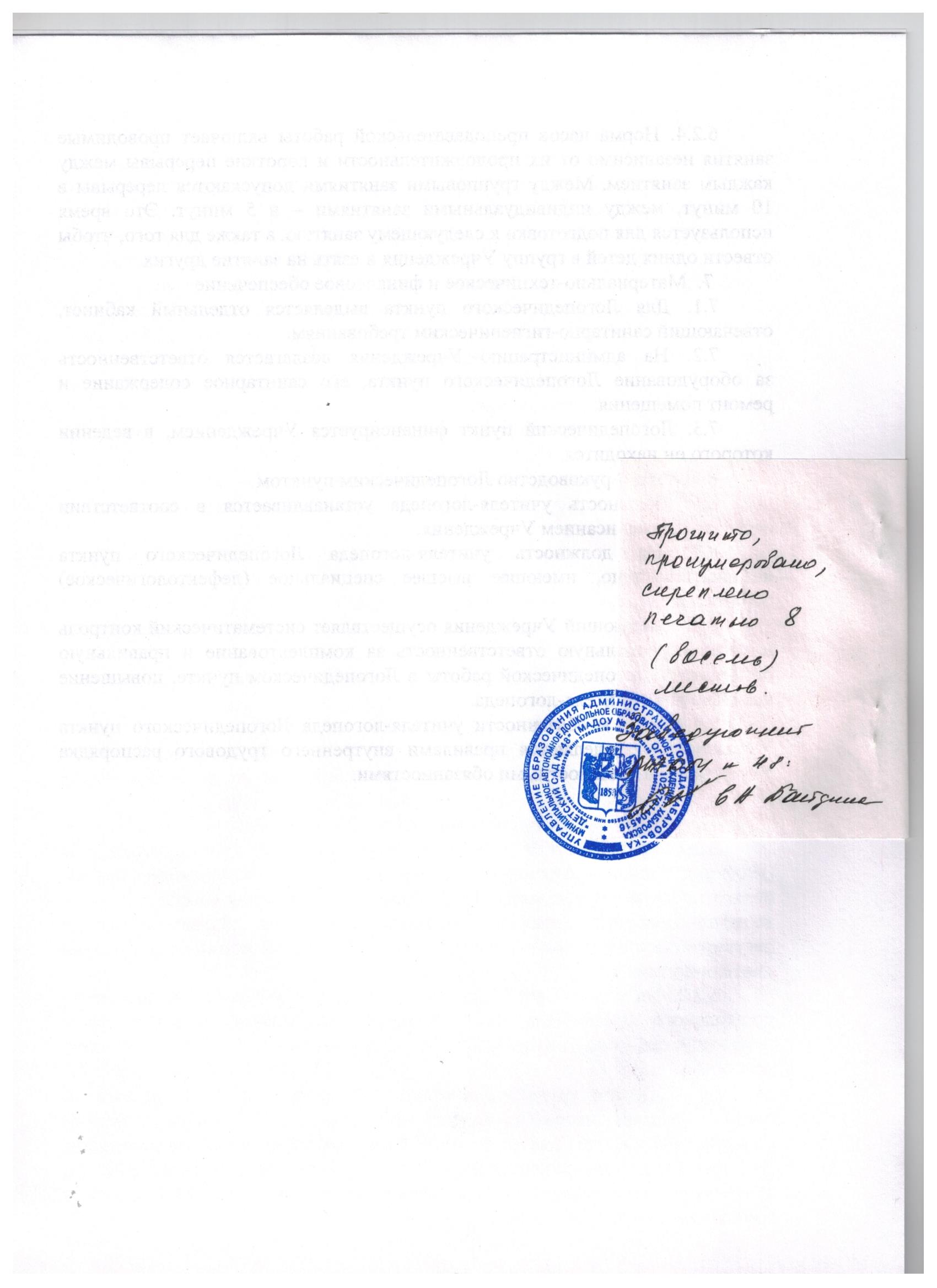 